Comments: Comments:ObjectiveBatch name: Process templateSubstratesSubstratesSubstratesSubstratesSubstratesSubstratesSubstratesSubstratesSubstratesSubstratesSubstratesSubstrateOrient.SizeSizeDoping/typePolishthicknessBoxPurpose#Sample IDSilicon <100><100>100 mmn (Phos.)SSP525 ±25 µmDevice wafers2S1-S2Silicon <100><100>100 mmn (Phos.)SSP525 ±25 µmTest wafers1T1FiguresFiguresFiguresFiguresFigureCaptionStepFigureAfter SiO2 depNot part of this process flow example2.1After lithography3.5After BHF etchNot part of this process flow example4.1After resist stripNot part of this process flow example4.4After lithographyNot part of this process flow example5.6After metal depositionNot part of this process flow example6.1After lift-offNot part of this process flow example6.2Step HeadingEquipmentProcedureCommentsPreparationPreparationPreparationAll wafersWafer selectionWafer boxTake the wafers from the storage and put them in a wafer box. Note the wafer IDs in the batch travelerAll wafersNot part of this process flow exampleAll wafersSurface treatment250C ovenOrOven: HMDS – 2At least 30 min. Overnight bake for better dehydration Vacuum bake with no HMDSRecipe: 09This treatment takes a long timeSyringe preparationFumehood 09Mark syringe with resist type, your name, group name and dateCoat wafersSpin Coater: RCD8Resist: SU8-2075Automatic dispense system: 4 ml ≈ 8 sec @ 2 barSpin: Target thickness: 100 µmGyrset: Yes2 step spin process:Spreading: 700 rpm, 50 rpm/s, 25sThinning: 2000 rpm, 500rpm/s, 30sAdjust dispense time and dispense pressureResist thickness can be measured on FilmTek or ellipsometerSoftbakeSU8 hotplateRecommended procedure from manufacturer:Place wafers on SU8 HP immediately after spin coatingHigh baking temperature is known to produce cracks - especially in cornersIf this is a problem, we recommend reducing the baking temperature and increase the time - a very rough rule of thumb is that if you divide the temperature by 2, the time should be multiplied with 10If structures are critical, a test should be doneExposureAligner: MA6-2Mask: your maskExposure mode: Global contact or soft contactExposure dose:231 mJ/cm2 Exposure time:21 s @ 11 mW/cm2Further information is available on labadviser:https://labadviser.nanolab.dtu.dk/index.php?title=Specific_Process_Knowledge/LithographyPost exposure bakeSU8 hot platePlace wafers on SU8 HP immediately after spin coatingHigh baking temperature is known to produce cracks - especially in cornersIf this is a problem, we recommend reducing the baking temperature and increase the time - a very rough rule of thumb is that if you divide the temperature by 2, the time should be multiplied with 10If structures are critical, a test should be doneDevelopSU8 Developer benchDevelop in PGMEA5 minutes in First Bath5 minutes in Final BathDevelopment time in first bath is minimum 1 minute per 20 µm resist thicknessRinseSU8 Developer benchRinse with IPAInspectionOptical microscopeCheck pattern and alignment marksAll wafersNot part of this process flow exampleAll wafersNot part of this process flow exampleOnly device wafers!!Not part of this process flow exampleAll wafersNot part of this process flow example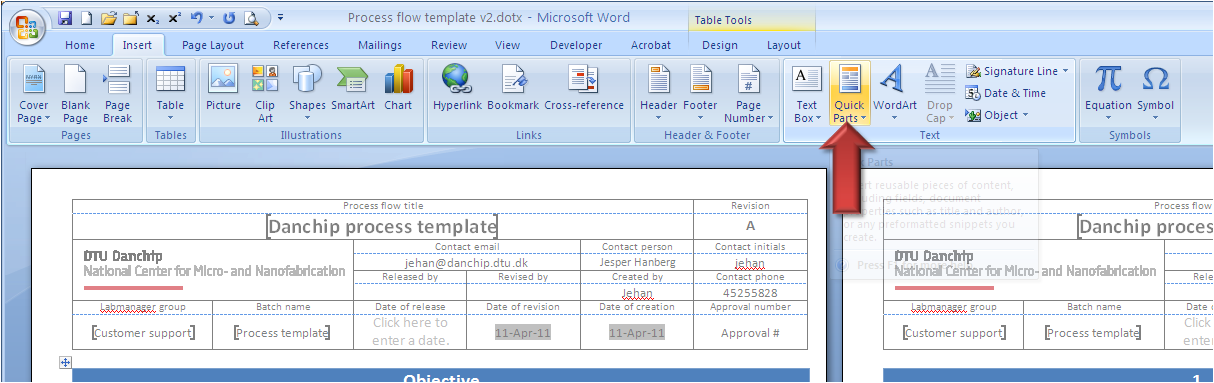 